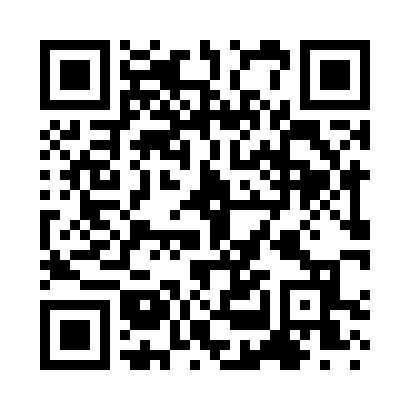 Prayer times for Amanda Hills, Maryland, USAMon 1 Jul 2024 - Wed 31 Jul 2024High Latitude Method: Angle Based RulePrayer Calculation Method: Islamic Society of North AmericaAsar Calculation Method: ShafiPrayer times provided by https://www.salahtimes.comDateDayFajrSunriseDhuhrAsrMaghribIsha1Mon4:095:451:125:108:4010:152Tue4:105:451:125:108:3910:153Wed4:105:461:135:108:3910:154Thu4:115:461:135:108:3910:145Fri4:125:471:135:108:3910:146Sat4:135:471:135:108:3910:137Sun4:145:481:135:108:3810:138Mon4:145:491:135:108:3810:129Tue4:155:491:145:118:3810:1110Wed4:165:501:145:118:3710:1111Thu4:175:511:145:118:3710:1012Fri4:185:511:145:118:3610:0913Sat4:195:521:145:118:3610:0814Sun4:205:531:145:118:3510:0815Mon4:215:541:145:118:3510:0716Tue4:225:541:145:108:3410:0617Wed4:235:551:145:108:3310:0518Thu4:255:561:155:108:3310:0419Fri4:265:571:155:108:3210:0320Sat4:275:581:155:108:3110:0221Sun4:285:581:155:108:3110:0122Mon4:295:591:155:108:3010:0023Tue4:306:001:155:108:299:5824Wed4:326:011:155:098:289:5725Thu4:336:021:155:098:279:5626Fri4:346:031:155:098:269:5527Sat4:356:041:155:098:259:5428Sun4:376:051:155:098:249:5229Mon4:386:051:155:088:239:5130Tue4:396:061:155:088:239:5031Wed4:406:071:155:088:219:48